Заслушав и обсудив информацию о работе педагогических работников в условиях проведения мероприятий по предупреждению распространения новой коронавирусной инфекции, президиум областной организации Профсоюза отмечает следующее.Для более глубокого анализа складывающейся в образовательных организациях области с организацией работы условиях распространения новой коронавирусной инфекции (COVID-19) областной организацией Профсоюза был проведен мониторинг в виде опроса педагогических работников общеобразовательных организаций, организаций профессионального образования и высших учебных заведений.В опросе приняли участие 4217 педагогических работников общеобразовательных учреждений, учреждений среднего и высшего профессионального образования. Опрос показал следующее. О возможности соблюдать социальную дистанцию между педагогическими работниками и обучающимися заявили 68,3% педагогов школ, 67,3% работников учреждений среднего профессионального образования, 67,7% преподавателей вузов.Вместе с тем опрос показал и о возросшей моральной и материальной нагрузке на педагогов в условиях работы по СП 3.1/2.4.3598-20 "Санитарно-эпидемиологические требования к устройству, содержанию и организации работы образовательных организаций и других объектов социальной инфраструктуры для детей и молодежи в условиях распространения новой коронавирусной инфекции (COVID-19)".Увеличение продолжительности рабочего дня и времени пребывания в образовательных организациях в связи с необходимостью соблюдения мер санитарно-эпидемиологической безопасности участников образовательного процесса с учетом рекомендаций Роспотребнадзора наиболее остро ощутили на себе работники общеобразовательных организаций. 36,7% респондентов среди учителей отметили существенное увеличение рабочего дня. На незначительное увеличение указало 28,7% участников опроса в этой категории. Среди работников профессионального образования серьезное увеличение времени пребывания на работе отметили 20,9% опрошенных, незначительное – 23,5%. Среди работников вузов эти данные составляют соответственно 15,1% и 19,4%.Увеличение нагрузки в условиях изменения привычного порядка работы образовательного учреждения (плавающий график, перемещения по этажам, кабинетам, зданиям) отметили 52,3% всех респондентов среди учителей, 66% - среди работников СПО и 44,1% среди работников вузов.О появлении новых обязанностей, связанных с проведением влажной уборки, дезинфекции классов сообщили 40,5% опрошенных учителей, 68% работников организаций СПО, 32,3% опрошенных преподавателей вузов.На появление тех или иных новых видов отчетности по реализации требований Роспотребнадзора указало 65,5% педагогов школ, 56,6% работников СПО и 68,8% преподавателей вузов, участвовавших в опросе.45,8% работников школ указали, что в коллективном договоре не предусмотрена дополнительная оплата или иные меры социальной поддержки учителей за «переработку». 36,5% - не знают, есть у них дополнительные меры поддержки.  17,7% отметили, что доплата и меры социальной поддержки закреплены в коллективном договоре. Среди работников среднего профессионального образования 34,6% опрошенных ничего не знают о предусмотренных доплатах, 43,1% - ответили, что в их колдоговоре таких доплаты не предусмотрены, 22,2% сообщили, что в их организациях данные доплаты предусмотрены.О полном обеспечении необходимым оборудованием для реализации образовательных программ в условиях дистанционного образования отметили лишь 28% учителей, 32,2% педагогов вузов и 51,6% опрошенных работников СПО.Проблему с доступностью к высокоскоростному Интернету отметили 57,5% респондентов среди работников школ, 32,7% педагогических работников СПО и 35,5% педагогов вузов.Расходовали собственные денежные средства на приобретение оборудования, технических средств и лицензионного программного обеспечения для организации дистанционного обучения 50% учителей, 28,8% работников СПО, 52,7% опрошенных педагогов вузов. Полностью или частично были компенсированы затраты на оплату услуг связи, сетевого трафика лишь 8,6% опрошенных работников школ, 21,6% работников СПО и 4,3% педагогов вузов. Остальным затраты небыли компенсированы.В рамках реализации областного проекта «Рука профсоюзной помощи нуждающимся» была оказана материальная помощь более 1 000 членам профсоюза пострадавшим в результате коронавирусной инфекции (COVID-19) и оказавшимся в тяжелой материальной ситуации, на общую сумму более 1,6 млн. руб. из профсоюзных бюджетов всех уровней.Президиум обкома профсоюза работников народного образования и науки ПОСТАНОВЛЯЕТ:1. Информацию о результатах мониторинга работы педагогических работников в условиях распространения новой коронавирусной инфекции (COVID-19) принять к сведению.2. Рекомендовать территориальным и первичным организациям Профсоюза:2.1. Провести переговоры и принять совместно с социальными партнерами меры по актуализации содержания соглашений и коллективных договоров, дополнив их конкретными обязательствами сторон по обеспечению различных форм дополнительной поддержки (технической, методической, психологической, материальной) педагогических работников, реализующих образовательные программы с применением ЭО и ДОТ, одновременно в онлайн и офлайн режимах с разными группами обучающихся в условиях необходимости соблюдения мер санитарно-эпидемиологической безопасности участников образовательного процесса с учётом рекомендаций Роспотребнадзора.2.2. Продолжить реализацию проекта «Рука профсоюзной помощи нуждающимся» в части оказания материальной помощи членам профсоюза, перенесшим заболевание новой коронавирусной инфекции (COVID-19) в тяжелой форме, оказавшимся в сложной финансовой ситуации и требующим реабилитацию.4. Контроль за исполнением постановления возложить на главного технического инспектора труда Сысуева Д.А.Председатель									Н.Н. Тимофеев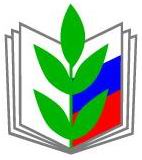 ПРОФСОЮЗ РАБОТНИКОВ НАРОДНОГО ОБРАЗОВАНИЯ И НАУКИ РОССИЙСКОЙ ФЕДЕРАЦИИ(ОБЩЕРОССИЙСКИЙ ПРОФСОЮЗ ОБРАЗОВАНИЯ)САРАТОВСКАЯ ОБЛАСТНАЯ ОРГАНИЗАЦИЯПРЕЗИДИУМ ПОСТАНОВЛЕНИЕПРОФСОЮЗ РАБОТНИКОВ НАРОДНОГО ОБРАЗОВАНИЯ И НАУКИ РОССИЙСКОЙ ФЕДЕРАЦИИ(ОБЩЕРОССИЙСКИЙ ПРОФСОЮЗ ОБРАЗОВАНИЯ)САРАТОВСКАЯ ОБЛАСТНАЯ ОРГАНИЗАЦИЯПРЕЗИДИУМ ПОСТАНОВЛЕНИЕПРОФСОЮЗ РАБОТНИКОВ НАРОДНОГО ОБРАЗОВАНИЯ И НАУКИ РОССИЙСКОЙ ФЕДЕРАЦИИ(ОБЩЕРОССИЙСКИЙ ПРОФСОЮЗ ОБРАЗОВАНИЯ)САРАТОВСКАЯ ОБЛАСТНАЯ ОРГАНИЗАЦИЯПРЕЗИДИУМ ПОСТАНОВЛЕНИЕПРОФСОЮЗ РАБОТНИКОВ НАРОДНОГО ОБРАЗОВАНИЯ И НАУКИ РОССИЙСКОЙ ФЕДЕРАЦИИ(ОБЩЕРОССИЙСКИЙ ПРОФСОЮЗ ОБРАЗОВАНИЯ)САРАТОВСКАЯ ОБЛАСТНАЯ ОРГАНИЗАЦИЯПРЕЗИДИУМ ПОСТАНОВЛЕНИЕПРОФСОЮЗ РАБОТНИКОВ НАРОДНОГО ОБРАЗОВАНИЯ И НАУКИ РОССИЙСКОЙ ФЕДЕРАЦИИ(ОБЩЕРОССИЙСКИЙ ПРОФСОЮЗ ОБРАЗОВАНИЯ)САРАТОВСКАЯ ОБЛАСТНАЯ ОРГАНИЗАЦИЯПРЕЗИДИУМ ПОСТАНОВЛЕНИЕПРОФСОЮЗ РАБОТНИКОВ НАРОДНОГО ОБРАЗОВАНИЯ И НАУКИ РОССИЙСКОЙ ФЕДЕРАЦИИ(ОБЩЕРОССИЙСКИЙ ПРОФСОЮЗ ОБРАЗОВАНИЯ)САРАТОВСКАЯ ОБЛАСТНАЯ ОРГАНИЗАЦИЯПРЕЗИДИУМ ПОСТАНОВЛЕНИЕ22 декабря 2020г.
г. Саратов
г. Саратов
г. Саратов
г. Саратов
№ 8О работе педагогических работников в условиях распространения новой коронавирусной инфекции (COVID-19)О работе педагогических работников в условиях распространения новой коронавирусной инфекции (COVID-19)О работе педагогических работников в условиях распространения новой коронавирусной инфекции (COVID-19)